สุภาพร   ดรโชติ. (2561). การศึกษาผลของรูปแบบการสอนด้วยกลุ่มร่วมมือแบบ STAD                 ประกอบแบบฝึกทักษะที่มีต่อความรู้ความสามารถอ่านจับใจความจากนิทานเพื่อ                 พัฒนาทักษะการอ่านภาษาไทยของนักเรียนที่มีความบกพร่องทางการได้ยิน                        ชั้นมัธยมศึกษาปีที่  1  โรงเรียนเศรษฐเสถียร ในพระราชูปถัมภ์บทคัดย่อ                      การศึกษาครั้งนี้  มีวัตถุประสงค์เพื่อศึกษาผลของรูปแบบการสอนด้วยกลุ่มร่วมมือแบบ STAD ประกอบแบบฝึกทักษะที่มีต่อความรู้ความสามารถอ่านจับใจความจากนิทานเพื่อพัฒนาทักษะการอ่านภาษาไทยของนักเรียนที่มีความบกพร่องทางการได้ยิน ชั้นมัธยมศึกษาปีที่  1  โรงเรียนเศรษฐเสถียร ในพระราชูปถัมภ์ กลุ่มตัวอย่างเป็นนักเรียนที่มีความบกพร่องทางการได้ยิน ใช้ภาษามือในการสื่อสาร และไม่มีความพิการอื่น กำลังศึกษาอยู่ชั้นมัธยมศึกษาปีที่ 1 ภาคเรียนที่ 1 ปีการศึกษา 2561 โรงเรียนเศรษฐเสถียร ในพระราชูปถัมภ์  เลือกโดยวิธีเจาะจง (Purposive sampling) จำนวน 11 คน ใช้เวลาในการทดลองสัปดาห์ละ 3 วัน วันละ 60  นาที เป็นเวลา 2 สัปดาห์ รวมทั้งสิ้น 6 ครั้ง                        เครื่องมือที่ใช้ในการศึกษาครั้งนี้ คือ แผนการจัดการเรียนรู้ด้วยกลุ่มร่วมมือ    แบบ STAD  แบบฝึกทักษะการอ่านจับใจความจากนิทาน แบบทดสอบวัดผลสัมฤทธิ์ทางการเรียน    มีการวิเคราะห์ข้อมูลโดยใช้ค่า ร้อยละ และค่าเฉลี่ย X  เปรียบเทียบคะแนนก่อนเรียนและหลังเรียน                          ผลการศึกษาพบว่าการสอนด้วยกลุ่มร่วมมือแบบ STAD ( Student Team Achievement Divisions) ที่มีต่อความรู้ความสามารถอ่านจับใจความ เพื่อพัฒนาทักษะการอ่านจับใจความจากนิทาน ทำให้นักเรียน สามารถสามารถคิด วิเคราะห์ ตีความ  แปลความ  สรุปความ เรื่องที่อ่านได้อย่างมีวิจารณญาณ และตอบคำถามสั้น ๆ และทำแบบฝึกหัดได้ถูกต้อง     ผ่านเกณฑ์ที่กำหนด 65 % คิดเป็นร้อยละ 80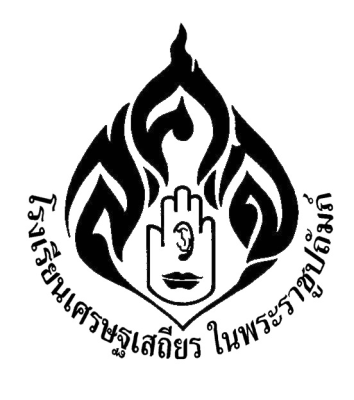 การศึกษาผลของรูปแบบการสอนด้วยกลุ่มร่วมมือแบบ STAD ประกอบแบบฝึกทักษะที่มีต่อความรู้ความสามารถอ่านจับใจความจากนิทานเพื่อพัฒนาทักษะการอ่านภาษาไทยของนักเรียนที่มีความบกพร่องทางการได้ยิน ชั้นมัธยมศึกษาปีที่  11. ความสำคัญ 1.1 การอ่านเป็นเครื่องมือพื้นฐานสำคัญในการศึกษาหาความรู้ การอ่านจับใจความ          เป็นการอ่านที่ฝึกให้ผู้อ่านได้รู้จักใช้ความคิด สติปัญญาและความรอบรู้ต่อสิ่งที่ได้อ่าน ฝึกการคิดวิเคราะห์อย่างมีเหตุผล รู้จักแสดงความคิดเห็น ซึ่งการฝึกแสดงความคิดเห็นจะช่วยให้ผู้อ่านคิดเป็น     มีความรู้กว้างขวาง และเป็นการเพิ่มพูนความรู้ ความสามรถ ในการใช้ทักษะทางปัญญา เพื่อแสดงออกมาเป็นความคิดเห็นของตนเอง การถ่ายทอดความคิดเห็นของตนเองออกมาจำเป็นต้องแสวงหาความรู้ต่าง ๆ นำมาเปรียบเทียบ คิดวิเคราะห์วิจารณ์และนำไปพัฒนาความสามารถของตน ทำให้เกิดความรอบรู้จริง สามารถนำความรู้จากสิ่งที่ได้อ่านมาใช้อย่างสร้างสรรค์ ซึ่งจะทำให้ประสบความสำเร็จในการเรียน และการทำงานในชีวิต	1.2 โรงเรียนเศรษฐเสถียร ฯ มีบทบาทหน้าที่ในด้านการจัดการศึกษาให้กับนักเรียน            ที่มีความบกพร่องทางการได้ยิน ตั้งแต่ระดับชั้นอนุบาลจนถึงระดับชั้นมัธยมศึกษาปีที่ 6                         ตามมาตรฐานของหลักสูตรโดยมุ่งเน้นให้นักเรียนสามารถดำรงชีวิตอยู่ในสังคม                           ได้อย่างมีความสุข มีความสามารถในการคิด วิเคราะห์ ฝึกให้เด็กคิดเป็น ทำเป็น แก้ปัญหาเป็น      รู้จักใช้วิจารณญาณในการตัดสินปัญหา รวมทั้งคิดวิเคราะห์และแก้ปัญหาได้อย่างมีเหตุผล 	1.3.  ปัญหาการสอนวิชาภาษาไทยของนักเรียนที่มีความบกพร่องทางการได้ยิน                 ในระดับชั้นมัธยมศึกษาปีที่ 1 โรงเรียนเศรษฐเสถียร ในพระราชูปถัมภ์พบปัญหาดังนี้  นักเรียนไม่สามารถอ่านเพื่อจับใจความได้ นักเรียนขาดทักษะการอ่านจับใจความ       ไม่สามารถ วิเคราะห์ แปลความ ตีความ สรุปความ เรื่องที่อ่านได้จากปัญหาดังกล่าว ผู้สอนได้ปรับเปลี่ยนวิธีการสอนโดยใช้รูปแบบการสอนด้วยกลุ่มร่วมมือแบบ STAD ประกอบฝึกทักษะการอ่านจับใจความจากนิทานในชั้นมัธยมศึกษาปีที่ 1เพื่อพัฒนาทักษะ    การอ่านจับใจความได้  สำหรับนักเรียนที่มีความบกพร่องทางการได้ยิน ชั้นมัธยมศึกษาปีที่ 1	       เหตุผลที่ผู้สอนเลือกปัญหานี้เพื่อพัฒนานักเรียนให้มีทักษะการอ่านจับใจความ           สามารถคิด วิเคราะห์ ตีความ แปลความ และนำสาระความรู้ที่ได้รับจากการอ่านไปปรับใช้       ฝึกให้เด็กคิดเป็น ทำเป็น แก้ปัญหาเป็น รู้จักใช้วิจารณญาณในการตัดสินปัญหา รวมทั้งคิดวิเคราะห์และแก้ปัญหาได้อย่างมีเหตุผลในการดำรงชีวิต	     คำถามในการวิจัย ครูต้องทำอย่างไรจึงจะทำให้นักเรียนมีความรู้ มีทักษะการอ่าน       จับใจความสามารถสามารถคิด วิเคราะห์ ตีความ แปลความ สรุปความ เรื่องที่อ่านได้ตัวบ่งชี้ การมีความรู้มีทักษะการอ่านจับใจความ สามารถสามารถคิด วิเคราะห์ ตีความ แปลความ สรุปความเรื่องที่อ่านได้อย่างมีวิจารณญาณ ได้แก่   (เงื่อนไข)     1. เมื่อกำหนด วิธีการสอนโดยใช้รูปแบบการสอนด้วยกลุ่มร่วมมือแบบ  STAD ประกอบแบบฝึกทักษะการอ่านจับใจความจากนิทาน จำนวน 2 เรื่อง คือ			      นิทานเรื่องตาสีขี้ลืม                                   นิทานเรื่องชาวนากับงูเห่า   (พฤติกรรม)  2. นักเรียนชั้นมัธยมศึกษาปีที่ 1  มีทักษะการอ่านจับใจความ สามารถคิด วิเคราะห์ ตีความ แปลความ สรุปความ เรื่องที่อ่านได้อย่างมีวิจารณญาณ    (เกณฑ์)     3. นักเรียน มีทักษะการอ่านจับใจความ สามารถคิดวิเคราะห์ ตีความ      แปลความ สรุปความ เรื่องที่อ่านได้อย่างมีวิจารณญาณ และตอบคำถามสั้น ๆ จากแบบฝึกทักษะได้ และทำแบบฝึกหัดได้ถูกต้อง ผ่านเกณฑ์ 65 % ขึ้นไป1.4.  แนวทางแก้ปัญหานักเรียนมีทักษะการอ่านจับใจความ สามารถสามารถคิดวิเคราะห์ ตีความ แปลความ สรุปความ  เรื่องที่อ่านได้อย่างมีวิจารณญาณ และตอบคำถามสั้น ๆ จากแบบฝึกทักษะได้ และทำแบบฝึกหัดได้ถูกต้อง  ผ่านเกณฑ์ 65 % ขึ้นไป  มีดังต่อไปนี้คือลำดับขั้นตอนการสอนโดยวิธีการสอนด้วยกลุ่มร่วมมือแบบ STAD                ( Student Team Achievement Divisions) ซึ่งประกอบด้วยขั้นตอนที่สำคัญดังนี้ 2. วัตถุประสงค์ของการวิจัยเพื่อศึกษาผลของรูปแบบการสอนด้วยกลุ่มร่วมมือแบบ STAD ประกอบแบบฝึกทักษะ    ที่มีต่อความรู้ความสามารถอ่านการอ่านจับใจความ เพื่อพัฒนาทักษะการอ่านภาษาไทย       ของนักเรียนที่มีความบกพร่องทางการได้ยิน ชั้นมัธยมศึกษาปีที่ 13. ความสำคัญของการศึกษา     3.1 ช่วยแก้ปัญหานักเรียนขาดความรู้ความเข้าใจการเรียนรู้การอ่านภาษาไทย            เพื่อพัฒนาทักษะการอ่านจับใจความ และตอบคำถามสั้น ๆ ทำแบบฝึกหัดได้ถูกต้อง ผ่านเกณฑ์   65 % ขึ้นไปของนักเรียนที่มีของนักเรียนที่มีความบกพร่องทางการได้ยิน ชั้นมัธยมศึกษาปีที่ 1        3.2  ช่วยให้ได้รูปแบบการสอน ด้วยกลุ่มร่วมมือแบบ STAD ( Student Team Achievement Divisions) 	3.3 ได้แบบฝึกทักษะเป็นสื่อการเรียนการสอน4. ขอบเขตการศึกษา    4.1 ประชากรกลุ่มตัวอย่าง ประชากรที่ศึกษาครั้งนี้เป็นนักเรียนที่มีความบกพร่อง       ทางการได้ยิน ชั้นมัธยมศึกษาปีที่ 1  โรงเรียนเศรษฐเสถียร ในพระราชูปถัมภ์ จำนวน  12  คน         4.2 ระยะเวลาที่ศึกษา การศึกษาครั้งนี้ใช้เวลา 6 ชั่วโมง /2 สัปดาห์ สัปดาห์ละ 3  ชั่วโมง  ภาคเรียนที่ 1 / 25615. ตัวแปรที่ศึกษา              1. ตัวแปรอิสระ ได้แก่ - รูปแบบการสอน ด้วยกลุ่มร่วมมือแบบ STAD                                          - แบบฝึกทักษะการอ่านสรุปความจากนิทาน จำนวน 2 เรื่อง2. ตัวแปรตาม ได้แก่ความสามารถอ่านจับใจความ เพื่อพัฒนาทักษะ การอ่าน ภาษาไทย  สามารถตอบคำถามสั้น ๆ ทำแบบฝึกหัด ได้ถูกต้อง  ผ่านเกณฑ์   65 % ขึ้นไป ของนักเรียน       ที่มีความบกพร่องทางการได้ยินชั้นมัธยมศึกษาปีที่ 1 กรอบแนวคิดในการวิจัย		ตัวแปรอิสระ                                                        ตัวแปรตาม5. นิยามศัพท์เฉพาะ         		-  รูปแบบการสอนโดยใช้กระบวนการกลุ่มร่วมมือรูปแบบ STAD  ( Student Team Achievement Divisions) หมายถึงการจัดการเรียนการสอนตามขั้นตอนที่สำคัญดังนี้                   1.  ขั้นนำเสนอบทเรียนต่อชั้นเรียน   2.  ขั้นเรียนกลุ่มย่อย 3.  ขั้นทดสอบย่อย                 4.  ขั้นหาคะแนนพัฒนา   5.  ขั้นให้รางวัลกลุ่ม                            โดยดำเนินกิจกรรมการเรียนการสอนดังนี้1. ครูให้ความรู้กับนักเรียนเกี่ยวกับการอ่านจับใจความแจ้งจุดประสงค์การเรียนรู้2. ครูชี้แจงการเรียนด้วยกลุ่มร่วมมือแบบ STAD		3.  ทดสอบก่อนเรียน4.  ครูนำเสนอบทเรียนต่อชั้นเรียน                       5.  นักเรียนเข้ากลุ่มย่อยเลือกประธานนักเรียนและเลขานุการกลุ่ม ครูแบ่งนักเรียนออกเป็น 3 กลุ่ม ๆ ละ 3-4 คน คละความสามารถตามผลสัมฤทธิ์ทางการเรียน เก่ง  ปากลาง และอ่อน         6. ตัวแทนนักเรียนแต่ละกลุ่ม ช่วยกันอ่านและอภิปราย วิเคราะห์ ทำความเข้าใจเนื้อหาจากแบบฝึกทักษะ แล้วช่วยกันสรุปนำเสนอผลงาน         7. ตัวแทนกลุ่มจับฉลาก เพื่อนำเสนอผลงานทีละกลุ่ม                   8. ครูและนักเรียนช่วยกันสรุปองค์ความรู้ที่ได้จากการอ่านจากนิทาน                                 9.  ครูให้นักเรียนช่วยกันทำแบบฝึกทักษะเป็นกลุ่ม เพื่อตอบคำถาม       10. ให้ทดสอบย่อยเป็นรายบุคคลจากแบบทดสอบย่อยในชุดแบบฝึกทักษะ            แล้วนักเรียนแลกเปลี่ยนกันตรวจแบบทดสอบ เอาคะแนนของกลุ่มมารวมกัน แล้วหาค่าเฉลี่ย       แจ้งคะแนนเฉลี่ยที่ได้เพื่อเป็นคะแนนเก็บของกลุ่ม กลุ่มใดได้คะแนนสูงสุด จะบวกคะแนนให้อีก        2 แต้ม เพื่อไว้รวมในการแข่งขันเกมครั้งต่อไป จนครบ 3 ครั้ง จึงตัดสินการให้รางวัลชนะเลิศ                11. ครูนำคะแนนทดสอบย่อยของแต่ละบุคคลมากรอกเป็นคะแนนเก็บในการทำ     แบบฝึกทักษะการอ่านจากนิทาน        		- ความสามารถอ่านจับใจความ หมายถึง เมื่อครูกำหนดกำหนดนิทาน จำนวน         2  เรื่อง โดยใช้แบบฝึกทักษะ  นักเรียนมีทักษะการอ่านจับใจความ สามารถคิด วิเคราะห์ ตีความ     แปลความเรื่องที่อ่านได้อย่างมีวิจารณญาณและตอบคำถามสั้นๆ และทำแบบฝึกหัดได้ถูกต้อง       ผ่านเกณฑ์อย่างน้อย   65 % ขึ้นไป 6. วิธีดำเนินการทดลอง    ประชากร		เป็นนักเรียนที่มีความบกพร่องทางการได้ยินชั้นมัธยมศึกษาปีที่ 1 ปีการศึกษา 2561 จำนวน 11 คน โรงเรียนเศรษฐเสถียร ในพระราชูปถัมภ์ กรุงเทพมหานครเครื่องมือ		1. เครื่องมือทดลองได้แก่รูปแบบการสอนแบบด้วยกลุ่มร่วมมือแบบ STAD           ( Student Team Achievement Divisions)		2. เครื่องมือวัดผลการเรียนรู้ ได้แก่ แบบฝึกทักษะ การอ่านจับใจความจากนิทาน     เพื่อพัฒนาทักษะการอ่านภาษาไทย ของนักเรียนที่มีความบกพร่องทางการได้ยิน7. ทดลองและรวบรวมข้อมูล		มีวิธีทดลองดังนี้1. ทดสอบก่อนเรียน         2. ทดสองสอน                  3. ทดสอบหลังเรียน	วิธีการรวบรวมข้อมูลในการดำเนินการศึกษาทดลอง8. วิธีวิเคราะห์ข้อมูล	โดยใช้ 		ค่ารัอยละ			ค่าเฉลี่ย	(  x  )		ผลการวิเคราะห์ข้อมูล	ตารางที่  1  แสดงค่าเฉลี่ยคะแนนทดสอบก่อนเรียน    จากตารางความรู้ความสามารถอ่าน จับใจความ เพื่อพัฒนาทักษะการอ่าน ภาษาไทย             ชั้นมัธยมศึกษาปีที่ 1/3 รวม 3 ครั้งทดสอบก่อนเรียนเฉลี่ยแล้วสามารถทำได้ 3 ข้อ                      จากคำถามทั้งหมด  10  ข้อ (x = 3/10)  หรือคิดเป็นร้อยละ  30ตารางที่  2    แสดงค่าเฉลี่ยคะแนนทดสอบหลังเรียน       จากตารางความรู้ความสามารถอ่าน จับใจความ เพื่อพัฒนาทักษะการอ่านภาษาไทย            ของนักเรียนที่มีความบกพร่องทางการได้ยิน ชั้นมัธยมศึกษาปีที่ 1 รวม 3 ครั้งทดสอบ          หลังเรียนเฉลี่ยแล้วสามารถทำได้ 8 ข้อ จากคำถามทั้งหมด 10 ข้อ (x = 8/10)  หรือคิดเป็นร้อยละ 80 %ตารางที่  3   เปรียบเทียบค่าร้อยละของคะแนนก่อนเรียนและหลังเรียนจากการทดสอบความรู้ความสามารถความสามารถ อ่านจับใจความ เพื่อพัฒนาทักษะการอ่านภาษาไทยของนักเรียนที่มีความบกพร่องทางการได้ยิน ชั้นมัธยมศึกษาปีที่ 1 เพิ่มขึ้นจาก         ร้อยละ 30  เป็นร้อยละ 80  ผลปรากฏว่าผ่านเกณฑ์ที่กำหนด 65  %สรุปผลและการประยุกต์ใช้1. วัตถุประสงค์การศึกษาเพื่อศึกษารูปแบบของการสอน ด้วยกลุ่มร่วมมือแบบ STAD  ( Student Team Achievement Divisions) ที่มีต่อความรู้ความสามารถอ่านจับใจความ เพื่อพัฒนาทักษะ       การอ่านภาษาไทย ของนักเรียนที่มีความบกพร่องทางการได้ยิน ชั้นมัธยมศึกษาปีที่ 1 โรงเรียนเศรษฐเสถียร ในพระราชูปถัมภ์2. สมมติฐานเมื่อใช้วิธีจัดการเรียนการสอนด้วยกลุ่มร่วมมือแบบ STAD ( Student Team Achievement Divisions) เพื่อพัฒนทักษะการอ่านจับใจความ จากนิทาน นักเรียนสามารถ          คิด วิเคราะห์ ตีความ แปลความ สรุปความเรื่องที่อ่านได้อย่างมีวิจารณญาณ และตอบคำถามสั้น ๆ และทำแบบฝึกหัดได้ถูกต้อง ผ่านเกณฑ์ 65 %  ขึ้นไป3.ประชากร       	นักเรียนที่มีความบกพร่องทางการได้ยิน ชั้นมัธยมศึกษาปีที่ 1 จำนวน 11 คน               โรงเรียนเศรษฐเสถียร ในพระราชูปถัมภ์ กรุงเทพมหานคร4. เครื่องมือ              - แผนการจัดการเรียนรู้การด้วยกลุ่มร่วมมือแบบ STAD ( Student Team    Achievement Divisions)         - แบบฝึกทักษะ การอ่านจับใจความขั้นวิเคราะห์ จากนิทานเพื่อพัฒนาทักษะการอ่านภาษาไทย 5. สรุปผลการศึกษา    สรุปผลการทดลองพบว่า การสอนด้วยกลุ่มร่วมมือแบบ STAD ( Student Team Achievement Divisions) ที่มีต่อความรู้ความสามารถอ่านจับใจความ เพื่อพัฒนาทักษะการอ่านจับใจความจากนิทาน ทำให้นักเรียน สามารถสามารถคิด วิเคราะห์ ตีความ  แปลความ  สรุปความ เรื่องที่อ่านได้อย่างมีวิจารณญาณ และตอบคำถามสั้น ๆ และทำแบบฝึกหัดได้ถูกต้อง     ผ่านเกณฑ์ที่กำหนด 65 % คิดเป็นร้อยละ 80 6. การนำผลการศึกษาไปประยุกต์ใช้	นำรูปแบบการสอนด้วยกลุ่มร่วมมือแบบ STAD ( Student Team Achievement Divisions) ประกอบแบบฝึกทักษะ ที่มีต่อความรู้ความสามารถอ่านจับใจความ เพื่อพัฒนาทักษะการอ่านจับใจความไปใช้กับการสอนอ่านจับใจความวิชาภาษาไทย ของนักเรียนที่มี            ความบกพร่องทางการได้ยิน ในระดับชั้นเรียนอื่น ๆ ในปีการศึกษาต่อไป7. ข้อเสนอแนะ		       1. ศึกษาความพึงพอใจของการใช้การสอน ด้วยกลุ่มร่วมมือแบบ STAD  ( Student Team Achievement Divisions) ประกอบแบบฝึกทักษะที่มีต่อความรู้ความสามารถอ่าน       จับใจความ เพื่อพัฒนาทักษะการอ่าน ไปใช้กับการสอนอ่านจับใจความขั้นวิเคราะห์ วิชาภาษาไทย ของนักเรียนที่มีความบกพร่องทางการได้ยิน ในระดับชั้นเรียนอื่น ๆ ในปีการศึกษาต่อไป          2. ศึกษาความคงทนของการสอนด้วยกลุ่มร่วมมือแบบ STAD ( Student Team Achievement Divisions) ประกอบแบบฝึกทักษะ ที่มีต่อความรู้ความสามารถอ่านจับใจความ    เพื่อพัฒนาทักษะการอ่าน นำไปสู่ความรู้ความสามารถอ่าน  ภาษาไทย ทำให้นักเรียนสามารถสามารถคิด วิเคราะห์ ตีความ  แปลความสรุปความ เรื่องที่อ่านได้อย่างมีวิจารณญาณ            ของนักเรียนที่มีความบกพร่องทางการได้ยิน ในระดับชั้นเรียนอื่น ๆ ในปีการศึกษาต่อไป.๑.  ขั้นนำเสนอบทเรียนต่อชั้นเรียน                     ๒.  ขั้นเรียนกลุ่มย่อย                       ๓.  ขั้นทดสอบย่อย            ๔.  ขั้นหาคะแนนพัฒนา   ขั้นตอนวัน  เดือน  ปี1. ทดสอบก่อนเรียน10 กรกฏาคม 25612. ทดลองสอน ครูให้ความรู้กับนักเรียนเรื่องขั้นตอนการเรียนด้วย    กลุ่มร่วมมือแบบ STAD  5 ขั้นตอน ดังนี้  1.  ขั้นนำเสนอบทเรียนต่อชั้นเรียน    2.  ขั้นเรียนกลุ่มย่อย   3.  ขั้นทดสอบย่อย                  4.  ขั้นหาคะแนนพัฒนา  5.  ขั้นให้รางวัลกลุ่ม      10,12,13 กรกฏาคม 2561     16,19,20 กรกฏาคม 2561  3. ทำแบบทดสอบหลังเรียน ถ้าตอบคำถามไม่ผ่านเกณฑ์ย้อนกลับไปศึกษาเนื้อหาใหม่20 กรกฏาคม 2561 ตัวชี้วัดครั้งที่ 1ครั้งที่ 2ครั้งที่  3ความรู้ความสามารถอ่านจับใจความ          เพื่อพัฒนาทักษะการอ่านภาษาไทย134X3 / 10ตัวชี้วัดครั้งที่ 1ครั้งที่ 2ครั้งที่  3ความรู้ความสามารถอ่านจับใจความ เพื่อพัฒนาทักษะการอ่านภาษาไทย599X8/10ตัวชี้วัดก่อนทดลองหลังทดลองความรู้ความสามารถอ่านเจับใจความพื่อพัฒนาทักษะการอ่านภาษาไทย  ร้อยละ 30ร้อยละ 80